Федеральное государственное бюджетное учреждение наукиИнститут географии Российской академии наук(наименование научного учреждения)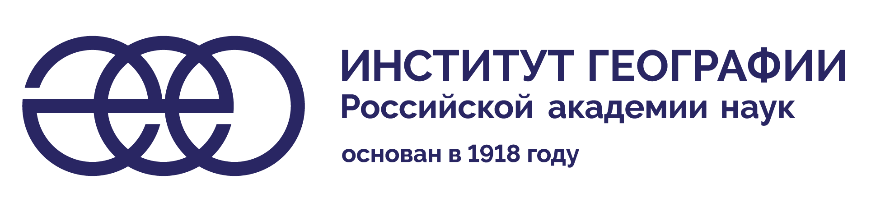 ИНДИВИДУАЛЬНЫЙ ПЛАН РАБОТЫ АСПИРАНТАФамилия, имя, отчество Страхов Кирилл Александрович	Дата зачисления 01 ноября 2019 года 	срок окончания аспирантуры  01 ноября 2022 года	Специальность, по которой проходит подготовку 25.00.24 — Экономическая, социальная, политическая и рекреационная география	Тема диссертации «Внутригородское районирование Санкт-Петербурга для целей местного самоуправления»(заполняется после утверждения темы диссертации на совете с указанием номера и даты протокола)(утверждена Учёным советом Института географии РАН 15 декабря 2020 года, протокол № )Научный руководитель Глезер Ольга Борисовна	 (фамилия, имя, отчество)кандидат географических наук, ведущий научный сотрудник(учёная степень и звание)ОБЪЯСНИТЕЛЬНАЯ ЗАПИСКА К ВЫБОРУ ТЕМЫ ДИССЕРТАЦИОННОЙ РАБОТЫБолее 20 лет назад в Санкт-Петербурге образована система местного самоуправления на внутригородских территориях. Несмотря на длительность истекшего срока, система в основном не укоренилась в социальной почве города, и не пользуется доверием общества, о чём свидетельствует стабильно низкий интерес граждан к муниципальным выборам (последние выборы 8 сентября 2019 года проигнорировали 3/4 избирателей).По нашему мнению, одной из причин неуспеха муниципальной реформы 1990-х годов стало невнимание к географической детерминированности процессов самоорганизации граждан. Несмотря на коренное изменение политической и социально-экономической систем, Санкт-Петербург (в отличие от Москвы) в целом сохранил советское районирование, образованное для централизованного административно-командного руководства плановой экономикой и социалистическим обществом. Новые структуры местного самоуправления не только помещены в прокрустово ложе советского АТД, но и раздроблены произвольными муниципальными границами, часто не связанными ни с географическими барьерами, ни с системой расселения, ни с градостроительными условиями территории. В результате многие муниципалитеты представляют собой весьма искусственные образования, не имеющие ни географических, ни исторических, ни социальных предпосылок для кристаллизации субъекта местного самоуправления – местного сообщества.Многие трудности и неопределённости, порождённые АТД Санкт-Петербурга как в повседневной жизни, так и в институциональном развитии города, автору пришлось наблюдать в практической работе депутатом муниципального совета (в 2004-2014 годах) и на государственной службе в Законодательном Собрании Санкт-Петербурга (с 2012 года по настоящее время). Учитывая опыт работы, интерес автора прикован к взаимосвязи АТД и местного самоуправления, потенциалу АТД в развитии его институтов. Предмет исследования: внутригородское районирование Санкт-Петербурга как институциональный фактор организации местного самоуправления.Цель исследования: выявить факторы и разработать методику районирования Санкт-Петербурга для целей местного самоуправления.Задачи исследования: выявление сложившихся местных сообществ как субъекта местного самоуправления; учёт природно-ландшафтных, генетических, социальных, градостроительно-инфраструктурных и экономических особенностей при выделении внутригородских территорий для целей местного самоуправления; разработка сетки районирования Санкт-Петербурга для целей местного самоуправления; подготовка на основе результатов исследований предложений о модернизации территориального устройства Санкт-Петербурга.Источники данных: статистические данные Всероссийских переписей населения, Федеральной службы государственной статистики, Федеральной налоговой службы, Правительства Санкт-Петербурга, Информационно-аналитического центра Санкт-Петербурга, «Фонда – регионального оператора капитального ремонта общего имущества в многоквартирных домах», Санкт-Петербургской избирательной комиссии, правовые акты Российской Федерации, ряда субъектов Федерации и муниципальных образований, материалы Центрального государственного архива Санкт-Петербурга, исторические и краеведческие исследования, натурные наблюдения, анализ социальных сетей.Теоретическая база исследования: работы К.Э. Аксёнова, Н.Н. Баранского, 
Н.Б. Барбаш, О.Б. Глезер, А.Г. Исаченко, Г.А. Исаченко, В.Л. Каганского, М.Ю. Кормушина, М.П. Крылова, Г.М. Лаппо, О.П. Литовка, А.Г. Махровой, Н.М. Межевича, С.Г. Павлюка, Е.Н. Перцика, К.А. Пузанова, А.И. Резникова, Т.В. Райтвийр, Б.Б. Родомана, Л.В. Смирнягина, А.И. Трейвиша, В.Е. Шувалова, В.А. Шупера и др.Метод исследования: сравнительно-картографический.Научная новизна: в диссертации будет сделана первая попытка районирования Санкт-Петербурга для целей местного самоуправления, а также предложена теоретическая и методическая база районирования крупнейших городов для целей местного самоуправления, которая в настоящие время не разработана. Как справедливо указывает О.Б. Глезер, «оно само [местное самоуправление] и даже его территориальные основы мало изучаются с географических позиций, в аспекте особенностей той или иной территории, а его взаимосвязи с расселением практически вообще не рассматриваются». Практическая значимость исследования: основания для практической реализации результатов исследования дают положения федерального законодательства, которыми установление и изменение границ внутригородских муниципальных образований, их преобразование отнесено к собственной компетенции города федерального значения .УТВЕРЖДЕНО УЧЕНЫМ СОВЕТОМ«	»	г.Протокол №	ОБЩИЙ ПЛАН РАБОТЫАспирант	«	»	20	г.Научный руководитель	«	»	20	г.РАБОЧИЙ	ПЛАН	1-го  года	ПОДГОТОВКИАттестация аспиранта научным руководителем 	Решение Аттестационной комиссии 	РАБОЧИЙ	ПЛАН	2-го  года	ПОДГОТОВКИАттестация аспиранта научным руководителем 	Решение Аттестационной комиссии 	РАБОЧИЙ	ПЛАН	3-го  года	ПОДГОТОВКИАттестация аспиранта научным руководителем 	Решение Аттестационной комиссии 	РАБОЧИЙ	ПЛАН	4-го  года	ПОДГОТОВКИ(для аспирантов без отрыва от работы)Аспирант	«	»	20	г.Научный руководитель	«	»	20	г.Аттестация аспиранта научным руководителем 	Решение Аттестационной комиссии 	Аттестацию утверждаю:	(руководитель учебного заведения)«	»	20	г.Аспирант 	защитил	(представил к защите) кандидатскую диссертацию на тему 	На Совете	Руководитель научного учреждения	«	»	20	г.С отрывом от работыЛаборатория, отдел, секторБез отрыва от работы____Отдел социально-экономической географии___НАИМЕНОВАНИЕ РАБОТЫСрок выполненияПодготовка и сдача кандидатских экзаменов:а) Философия 	б) Иностранный язык	в) Спец.дисциплина	Работа над диссертацией:а) Теоретическая работа утверждение темы работы,_________ разработка плана,__________________________________________анализ литературы,	 разработка методологического инструментария___________б) Экспериментальная работа 	проведение экспертных интервью, массовых опросовв) Оформление диссертации  1 глава________________________ 1/3 текста2/3 текстаполный текст	Май 2020 годаМай 2020 года20212019-2022201920192019-20222019-20222019-2022Осень 2020 годаВесна 2021 годаОсень 2021 годаВесна 2022 годаНАИМЕНОВАНИЕ РАБОТЫОбъем и краткое содержание работы1.Подготовка и сдача кандидатских экзаменов:а) Философияб) Иностранный язык в) Спец.дисциплинаФилософия: подготовка реферата (во взаимосвязи с 1 главой диссертации), экзамен. Английский язык: экзамен.II. Работа над диссертацией: а) Теоретическая работаб) Экспериментальная работав) Публикация статейУтверждение темы, разработка плана работы, определение предметного поля, анализ методологии, разработкаметодологического аппарата,подготовка чернового текста 1 главы.Подготовка экспериментальной части:сбор данных на основестатистических материалов Росстата,всероссийских переписей населения, ведомственной статистики,разработка плана экспертных интервью, массовых опросов.1 принятая к печати публикацияСрок выполненияОтметка о выполнении, оценка или заключение кафедры, отдела, лаборатории или научного руководителя1.Подготовка и сдача кандидатских экзаменов:а) 25.04.2020 г.     19.05.2020 г.    10.09.2020 г.б) 06.05.2020 г.    07.10.2020Реферат «История и методология вернакулярного районирования в общественной географии» сдан для отзыва научному руководителюРеферат сдан преподавателю Кандидатский экзамен сдан на оценку «отлично»Письменный перевод статьи E. Douvlou, D. Papathoma, I. Turrell «The Hidden City. Between the border and the vacuum: the impact of physical environment on aspects of social sustainability» сдан преподавателюКандидатский экзамен сдан на оценку «хорошо»II. Работа над диссертацией:а) 02.12.2019 г.Ноябрь 2019 г. – май 2020 г.б) Ноябрь 2019 г. – февраль 2020 г.05.02.2020в) 25.03.2020Участие в конференциях25-27.10.2019 г.(после сдачи экзаменов в аспирантуру) 22-25.04.2020 г. Педагогическая работа25.05.2020-14.09.2020Участие в текущих мероприятиях ИГ РАН Участие в текущих мероприятиях других научных организациях Дополнительное образованиеФормулировка темы и рабочий план диссертации согласованы научным руководителемВедётся определение предметного поля, анализ методологии, разработка методологическогоаппарата, подготовка чернового текста 1 главы.Российская национальная библиотека: сбор данных о городах с районным делением и динамике изменений районной хоронимии по справочникам АТД РСФСР и СССР за 1937-1986 гг., статистических материалов Росстата, переписей населения, ведомственной статистики, кодов ОКАТО, составление базы данных на основе собранной информации.Подготовлены и направлены запросы в Федеральное архивное агентство, государственные архивы 83 субъектов Российской Федерации и 5 муниципальных архива (на 26.05.2020 г.) с целью уточнения ранее собранных сведений о внутригородском (районном) делении городов на соответствующих территориях. Ведётся обработка полученных ответов и уточнение базы данных.Российская государственная библиотека: подбор источниковой базы теоретической части исследования.Собраны материалы о районном и муниципальном делении Санкт-Петербурга с 1718 г. по н.в. для подготовки статьи.Проведено интервью с Л.П. Романковым, депутатом Законодательного Собрания Санкт-Петербурга в 1994-2002 гг., автором Закона Санкт-Петербурга «Об АТД Санкт-Петербурга» (1996)Статья «Хоронимическая динамика районного деления Санкт-Петербурга (1917-н.в.)» (объём 0,34 уч.-изд. листов) опубликована в сборнике конференции LXXIII Герценовские чтения «География: развитие науки и образования» (РИНЦ).V школа-семинар молодых географов «Теория и практика региональных исследований» (организаторы – РГО, СПбГУ, МГУ им. М.В. Ломоносова), 
Санкт-Петербург:- доклад «Опыт оценки барьерности границ административных районов и муниципалитетов Санкт-Петербурга»;- ведущий секции.LXXIII Герценовские чтения «География: развитие науки и образования» (организаторы – РГО, РГПУ им. А.И. Герцена, Институт озероведения РАН), Санкт-Петербург:- доклад «Хоронимическая динамика районного деления Санкт-Петербурга (1917-н.в.)» (в связи с эпидемиологической ситуацией конференция проводилась в заочной форме)Руководство научно-исследовательской практикой двух студентов (2 курс магистратуры и 3 курс бакалавриата) кафедры экономической и социальной географии Института наук о Земле СПбГУСеминары института, отдела социально-экономической географии, заседания диссертационного совета по специальности.Участие в семинарах МАРШ и РАНХиГС при Президенте РФ «Управление пространственным развитием территории»; МШЭ МГУ им. М.В. Ломоносова «Мировая и региональная экономика»Изучил дистанционный курс «Институциональная экономика» (72 часа, руководитель А.А. Аузан) в Фонде Егора Гайдара, получено удостоверение о повышении квалификации № 771802081554 от 20.01.2020 г.)НАИМЕНОВАНИЕ РАБОТЫОбъем и краткое содержание работыI. Подготовка и сдача кандидатских экзаменов1) Экзамен по специальности2). Зачёт по педагогике и психологии преподаванияСдача кандидатского экзамена по специальностиСдача зачёта по педагогике и психологии преподавания2. Педагогическая практикаПрохождение педагогической практикиII. Работа над диссертацией: а) Теоретическая работаб) Экспериментальная работав) Публикация статейг) Выступления на конференциях и научных семинарахПродолжение анализа литературы и написания текста диссертации:представление чернового варианта 1 главы(3 полугодие)представление трети текста диссертации (4 полугодие)Подготовка эмпирической части (3 полугодие): проведение картографического исследования территории Санкт-Петербурга:- оценка барьерности внутригородских районных и муниципальных границ- исследование территории Санкт-Петербургаметодом «геокриптографии» (по С.Г. Павлюку) Завершение подготовки базы данных внутригородского районного деления городов России в ХХ в.Завершение в основном эмпирической части работы (4 полугодие)Принятая к печати публикация (3 полугодие);наличие сданных в печать необходимых статей, в том числе одной опубликованной (4 полугодие) по темам:Хоронимическая динамика административно-территориального деления Санкт-Петербурга (1718-н.в.) Оценка барьерности районных и муниципальных границ Санкт-ПетербургаГеокриптография внутригородских районов Санкт-Петербурга.Выступления не менее чем на 2 конференциях и научных семинарах по теме исследования.Срок выполненияОтметка о выполнении, оценка или заключение кафедры, отдела, лаборатории или научного руководителя15.12.202012.03.202116.04.2021Тема кандидатской диссертации утверждена Учёным советом Института географии РАНСдан зачёт по педагогике и психологии высшего образованияВыступление с научным докладом на заседанииотдела социально-экономической географии ИГ РАН3 полугодиеТеоретическая и экспериментальная работа над диссертацией (в соответствии с индивидуальным планом)Январь-апрельСдача текста раздела «Regional and municipal response 
in St. Petersburg» в коллективной статье Evgeny Antonov, Olga Glezer, Sergey Safronov, Aleksandr Sheludkov, Kirill Strakhov, Maria Zotova «The Role of Regional and Local Governance in Dealing with the Socioeconomic Consequences of the COVID-19 Pandemic in Russia»27.03.202104.04.2021Вторые политико-географические чтения имени О.В. Витковского  (организаторы – лаборатория геополитических исследований ИГ РАН, кафедра социально-экономической географии зарубежных стран географического факультета МГУ им. М.В. Ломоносова), модератор секции «Региональная политика»XVII Большой географический фестиваль (организатор – Институт наук о Земле СПбГУ), эксперт секции «География городов и геоурбанистика»НАИМЕНОВАНИЕ РАБОТЫОбъем и краткое содержание работы1.Подготовка и сдача кандидатских экзаменов:а) Философияб) Иностранный язык в) Спец. дисциплинаII. Работа над диссертацией: а) Теоретическая работаб) Экспериментальная работав) Публикация статейСрок выполненияОтметка о выполнении, оценка или заключение кафедры, отдела, лаборатории или научного руководителяНАИМЕНОВАНИЕ РАБОТЫОбъём и краткое содержание работы1.Подготовка и сдача кандидатских экзаменов:II. Работа над диссертацией: а) Теоретическая работаб) Экспериментальная работав) Публикация статейСрок выполненияОтметка о выполнении, оценка или заключение кафедры, отдела, лаборатории или научного руководителя